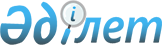 Об установлении квоты рабочих мест для лиц, освобожденных из мест лишения свободы, и несовершеннолетних выпускников интернатных организаций
					
			Утративший силу
			
			
		
					Постановление акимата города Семей Восточно-Казахстанской области от 15 октября 2010 года N 1127. Зарегистрировано Управлением юстиции города Семей Департамента юстиции Восточно-Казахстанской области 10 ноября 2010 года за N 5-2-137. Утратило силу постановлением акимата города Семей Восточно-Казахстанской области от 13 декабря 2011 года N 1473

      Сноска. Утратило силу постановлением акимата города Семей Восточно-Казахстанской области от 13.12.2011 N 1473 (вводится в действие по истечении десяти календарных дней после дня его первого официального опубликования).

      

      В соответствии с подпунктами 13), 14) пункта 1 статьи 31 Закона Республики Казахстан от 23 января 2001 года № 148 «О местном государственном управлении и самоуправлении в Республике Казахстан», подпунктами 5-5) и 5-6) статьи 7 Закона Республики Казахстана от 23 января 2001 года № 149 «О занятости населения», в целях социальной защиты лиц, освобожденных из мест лишения свободы и для несовершеннолетних выпускников интернатных организаций, испытывающих трудности в поиске работы, для обеспечения их занятости, акимат города Семей ПОСТАНОВЛЯЕТ:



      1. Установить квоту рабочих мест для лиц, освобожденных из мест лишения свободы, и для несовершеннолетних выпускников интернатных организаций в размере один процент от общей численности рабочих мест.



      2. Контроль за выполнением настоящего постановления возложить на заместителя акима города Мусапирбекова Т. Ж.



      3. Настоящее постановление вводится в действие по истечении десяти календарных дней после дня его первого официального опубликования.

      

      

      Аким города                                        М. Айнабеков
					© 2012. РГП на ПХВ «Институт законодательства и правовой информации Республики Казахстан» Министерства юстиции Республики Казахстан
				